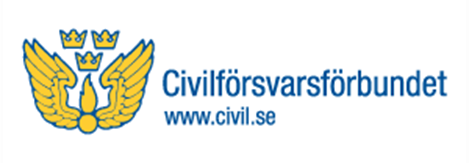 Protokoll					EXEMPEL
Civilförsvarsförbundet i XX distrikt
2015 XX XX, kl. XX, platsen.
Lista över samtliga mötesdeltagare:Mötet öppnades.AA valdes till ordförande.BB valdes till sekreterare.CC valdes till justerare.Godkännande av dagordningen.
a EE och BB hade två övriga frågor. Därefter godkändes dagordningen.Rapporter och skrivelserFRG-status.
FF rapporterade läget gällande FRG i kommunerna inom distriktet. Beslut:Planering inför hösten. Beslut:Övriga frågorNästa möte blir datum XX klockan XX.Mötet avslutades.


________________________
Sekreterare


Justeras:



__________________________	________________________________
Ordförande 			Justerarea   DD rapporterade om ekonomin. Beslut:b   FF rapporterade om XX. Beslut:c   AA rapporterade om XX. Beslut:a    Fråga 1. Beslut:b    Fråga 2. Beslut: